110年第八河川局轄區生態檢核及民眾參與委託服務案(開口合約)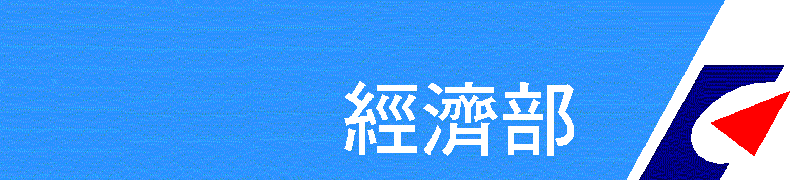 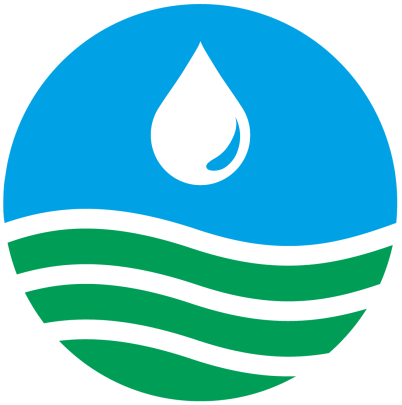 豐原海堤前灘調適改善工程提報階段生態檢核主辦機關：經濟部水利署第八河川局執行單位：駿昌工程顧問有限公司中華民國110年12月   廉潔、效能、便民110年第八河川局轄區生態檢核及民眾參與委託服務案(開口合約)       中華民國110年11月     濟部水利署第八河川局